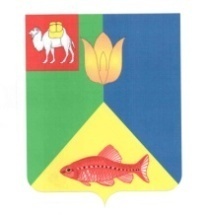 РОССИЙСКАЯ  ФЕДЕРАЦИЯ ЧЕЛЯБИНСКАЯ  ОБЛАСТЬГЛАВА КУНАШАКСКОГО СЕЛЬСКОГО ПОСЕЛЕНИЯКУНАШАКСКОГО  МУНИЦИПАЛЬНОГО РАЙОНАРАСПОРЯЖЕНИЕот 16.10.2023г.                                                                                             № 102О приведении в соответствие с
государственными стандартами
канализационных колодцев и иных                                                                коммунальных сетей на территории                                                             Кунашакского сельского поселения	В связи с участившимися случаями падения жителей населенных пунктов в канализационные колодцы, в целях предупреждения травмирования граждан и на основании письма прокурора Кунашакского района:1. Руководителям предприятий и организаций (МУП «Балык»; АО «Челябоблкоммунэнерго»; ПАО «Ростелеком» Сервисный центр г.Копейск), имеющим в своем ведении канализационные колодцы для обслуживания коммунальных сетей (водопровод, водоотведение, теплоэнергия, связь), провести их инвентаризацию на предмет отсутствия доступности к ним и угрозы падения граждан. При выявлении открытых колодцев, обеспечить наличие крышек и устранить угрозу падения людей и животных. 2. Заведующему хозяйством администрации Кунашакского сельского поселения А.Н. Абанину, при проведении производственных выездов, обеспечить визуальный контроль состояния колодцев обслуживания коммунальных сетей.3. Контроль за исполнением данного распоряжения оставляю за собой.Глава Кунашакского 
сельского поселения:                                                                           Р.М.Нуриев  